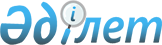 Об утверждении Правил отбора и приема в магистратуру высших учебных заведений Министерства внутренних дел Республики Казахстан
					
			Утративший силу
			
			
		
					Приказ Министра внутренних дел Республики Казахстан от 13 апреля 2004 года № 221. Зарегистрировано в Министерстве юстиции Республики Казахстан 19 мая 2004 года № 2864. Утратил силу приказом Министра внутренних дел Республики Казахстан от 8 мая 2012 года № 279

      Сноска. Утратил силу приказом Министра внутренних дел РК от 08.05.2012 № 279 (вводится в действие со дня его первого официального опубликования).      В целях подготовки резерва управленческих кадров нового поколения для органов внутренних дел приказываю: 

      1. Утвердить прилагаемые Правила отбора и приема в магистратуру высших учебных заведений Министерства внутренних дел Республики Казахстан. 

      2. Начальникам департаментов внутренних дел городов Астаны, Алматы, областей и на транспорте и служб Министерства внутренних дел Республики Казахстан: 

      1) принять указанный приказ к руководству и исполнению; 

      2) обеспечить своевременный и качественный отбор кандидатов на учебу в магистратуру высших учебных заведений Министерства внутренних дел Республики Казахстан. 

       Сноска. Пункт 2 с изменением, внесенным приказом Министра внутренних дел РК от 09.04.2009 N 135 (порядок введения в действие см. п. 3 ). 

      3. Считать утратившими силу приказы Министра внутренних дел Республики Казахстан от 11 июля 2002 г.  N 487  "Об утверждении Правил отбора и приема на факультет подготовки руководящих кадров органов внутренних дел и специалистов воспитательных аппаратов (факультет N 1) Академии Министерства внутренних дел Республики Казахстан" (зарегистрированный в реестре Государственной регистрации нормативных правовых актов Министерства юстиции Республики Казахстан N 1934 и опубликованный в октябре 2002 г. в Бюллетене нормативных правовых актов центральных исполнительных и иных государственных органов Республики Казахстан N 39) и от 19 ноября 2003 г.  N 650  "О внесении изменений в приказ Министра внутренних дел Республики Казахстан от 11 июля 2002 г. N 487 "Об утверждении Правил отбора и приема на факультет подготовки руководящих кадров органов внутренних дел и специалистов воспитательных аппаратов (факультет N 1) Академии Министерства внутренних дел Республики Казахстан" (зарегистрированный в реестре Государственной регистрации нормативных правовых актов Министерства юстиции Республики Казахстан N 2567). 

      4. Контроль за выполнением данного приказа возложить на первого вице-Министра внутренних дел Республики Казахстан генерал-лейтенанта полиции Отто И.И. 

      5. Настоящий приказ вступает в силу со дня государственной регистрации в Министерстве юстиции Республики Казахстан.       Министр                                                             Согласовано       И.о. Министра образования и науки 

      Республики Казахстан   

      27 апреля 2004 г.       Утверждены               

приказом Министра внутренних дел    

Республики Казахстан          

от 13 апреля 2004 г. N 221      

"Об утверждении Правил отбора     

и приема в магистратуру        

высших учебных заведений        

Министерства внутренних дел      

Республики Казахстан"          

  Правила 

отбора и приема в магистратуру  

высших учебных заведений   

Министерства внутренних дел Республики Казахстан         Сноска. В тексте Правил аббревиатуры "ГУВД, УВД, УВДТ" заменены аббревиатурами "ДВД, ДВДТ" приказом Министра внутренних дел РК от 09.04.2009 N 135 (порядок введения в действие см. п. 3 ).  

  1. Общие положения       1. Настоящие Правила определяют порядок отбора и приема слушателей в магистратуру  высших  учебных заведений  Министерства внутренних дел Республики Казахстан (далее - магистратура). 

      2. Магистратура осуществляет подготовку резерва управленческих, научных и педагогических кадров по специальностям: "Юриспруденция" и "Правоохранительная деятельность". 

       Сноска. Пункт 2 в редакции приказа Министра внутренних дел РК от 09.04.2009 N 135 (порядок введения в действие см. п. 3 ). 

      3. Срок обучения в магистратуре по профильному направлению - не менее одного года, по научному и педагогическому направлению - два года. 

       Сноска. Пункт 3 в редакции приказа Министра внутренних дел РК от 09.04.2009 N 135 (порядок введения в действие см. п. 3 ).  

  2. Условия приема       4. Магистратура по профильному направлению комплектуется сотрудниками органов внутренних дел, освоившими профессиональные учебные программы высшего образования (юридического), обладающими необходимыми деловыми качествами и состоящими в резерве на выдвижение на вышестоящие должности, в возрасте до 40 лет, имеющими стаж работы в органах внутренних дел не менее пяти лет, из которых не менее двух лет на должностях не ниже старших инспекторов по особо важным делам, старших инспекторов по особым поручениям Министерства внутренних дел Республики Казахстан, Департаментов внутренних дел городов Астаны, Алматы, областей и на транспорте (далее - МВД Республики Казахстан, ДВД, ДВДТ). 

      В магистратуру по научному и педагогическому направлению принимаются сотрудники органов внутренних дел, не старше 35 лет, освоившие профессиональные учебные программы высшего образования (юридического) и стаж работы в органах внутренних дел не менее 2 лет. 

       Сноска. Пункт 4 в редакции приказа Министра внутренних дел РК от 09.04.2009 N 135 (порядок введения в действие см. п. 3 ). 

      5. Исключен приказом Министра внутренних дел РК от 09.04.2009  N 135 (порядок введения в действие см. п. 3 ). 

      6. Возраст и стаж службы на соответствующих должностях кандидатов, поступающих в магистратуру, исчисляются по состоянию на 1  сентября года поступления. 

       Сноска. Пункт 6 с изменением, внесенным приказом Министра внутренних дел РК от 09.04.2009 N 135 (порядок введения в действие см. п. 3 ).  

  3. Отбор и прием кандидатов       7. Отбор кандидатов для обучения в магистратуре производится в соответствии с планом приема в магистратуру высших учебных заведений, ежегодно утверждаемым приказом Министра внутренних дел Республики Казахстан. 

      8. Для приема кандидатов на учебу в магистратуру по профильному направлению создается приемная комиссия МВД Республики Казахстан. Персональный состав комиссии утверждает Министр внутренних дел Республики Казахстан. 

      Для проведения вступительных экзаменов и зачисления в магистратуру по научному и педагогическому направлению в высшем учебном заведении создаются приемная и экзаменационная комиссии. 

      В состав приемной комиссии входят представители Комитетов, департаментов МВД, ученые высших учебных заведений МВД и научных организаций данного региона. Председателем приемной комиссии является начальник высшего учебного заведения. 

       Сноска. Пункт 8 с изменениями, внесенными приказом Министра внутренних дел РК от 09.04.2009 N 135 (порядок введения в действие см. п. 3 ). 

       8-1. Экзаменационная комиссия по специальности формируются из числа ученых высших учебных заведений МВД и научных организаций данного региона. 

      Состав экзаменационной комиссии по специальности состоит из председателя и трех членов, два из которых должны быть докторами наук, а другие кандидатами наук по профилю специальности. 

      Состав экзаменационной комиссии по специальности утверждается приказом начальника высшего учебного заведения. 

      Форма проведения вступительного экзамена по специальности определяется приемной комиссией. 

       Сноска. Правила дополнены пунктом 8-1 в соответствии с приказом Министра внутренних дел РК от 09.04.2009 N 135 (порядок введения в действие см. п. 3 ). 

      8-2. Сотрудник, не согласный с результатами вступительного экзамена, может подать письменное аппеляционное заявление. 

      С этой целью создается апелляционная комиссия по специальности. 

       Сноска. Правила дополнены пунктом 8-2 в соответствии с приказом Министра внутренних дел РК от 09.04.2009 N 135 (порядок введения в действие см. п. 3 ). 

      9. Лица, поступающие в магистратуру подают рапорта на имя руководителя органа внутренних дел. В рапорте указываются: специальное звание, фамилия, имя и отчество, занимаемая должность, год и месяц рождения, образование. 

      10. Председатели Комитетов, начальники Департаментов и учебных заведений МВД Республики Казахстан, начальники ДВД, ДВДТ рассматривают рапорта и при соответствии кандидатов условиям приема направляют их через кадровые аппараты на медицинское освидетельствование для определения годности к обучению в магистратуре по состоянию здоровья. 

       Сноска. Пункт 10 с изменениями, внесенными приказом Министра внутренних дел РК от 09.04.2009 N 135 (порядок введения в действие см. п. 3 ). 

      11. Для отбора кандидатов в магистратуру приказами начальников ДВД, ДВДТ создаются отборочные комиссии. 

      12. Отборочные комиссии, руководствуясь настоящими Правилами, а также планом приема в магистратуру, тщательно изучают представленные на кандидатов документы, определяют соответствие кандидатов условиям приема и по каждому из них выносят мотивированное заключение. 

      13. Результаты работы отборочных комиссий оформляются протоколами. На каждого  кандидата, поступающего в магистратуру, оформляется протокольный лист. 

      14. На лиц, отобранных на учебу в магистратуру кадровые аппараты оформляют следующие документы: 

      личное дело; 

      учебное дело: рапорт кандидата; аттестация за последний период службы; копия решения отборочной комиссии о направлении на учебу с указанием должности, на которую будет  назначен работник по окончании магистратуры; копия диплома об образовании с приложением; справка установленного образца согласно приложению 19 к Инструкции о порядке применения Положения о прохождении службы лицами рядового и начальствующего состава органов внутренних дел Республики Казахстан, утвержденной  приказом  Министра внутренних дел Республики Казахстан от 01 января 2001 года N 1, зарегистрированным в реестре Государственной регистрации нормативных правовых актов Министерства юстиции Республики Казахстан за N 1398; заключение военно-врачебной комиссии; четыре фотографии, заверенные  кадровым аппаратом (размером 3,5 х 4,5 без уголка), рекомендация Совета ветеранов органов внутренних дел. 

       Сноска. Пункт 14 с изменениями, внесенными приказом Министра внутренних дел РК от 09.04.2009 N 135 (порядок введения в действие см. п. 3 ). 

      15. Лица, поступающие в магистратуру сдают вступительные экзамены по иностранному языку и по специальности. Вступительный экзамен по иностранному языку сдается по технологиям, разработанным Национальным центром тестирования Министерства образования и науки Республики Казахстан. 

      Лица, прошедшие установленный пороговый балл тестирования по иностранному языку на основании сертификатов допускаются к сдаче экзамена по специальности. 

       Сноска. Пункт 15 в редакции приказа Министра внутренних дел РК от 09.04.2009 N 135 (порядок введения в действие см. п. 3 ). 

      16. Приемная комиссия МВД Республики Казахстан рассматривает материалы на лиц, рекомендованных комплектующими органами для поступления в магистратуру по профильному направлению и проводит вступительные экзамены в устной форме с кандидатами на знание действующего законодательства, регламентирующего деятельность органов внутренних дел и борьбу с преступностью, ведомственных нормативных актов, вопросов внутренней и внешней политики Республики Казахстан. 

      Материалы на лиц, рекомендованных кадровыми аппаратами ДВД, ДВДТ и учебных заведений МВД для поступления в магистратуру по научному и педагогическому направлению, рассматривает приемная комиссия высшего учебного заведения. 

      Экзамен по специальности для поступающих в магистратуру по научному и педагогическому направлению в объеме программ предыдущего уровня образования проводится приемной комиссией высшего учебного заведения. 

       Сноска. Пункт 16 с изменениями, внесенными приказом Министра внутренних дел РК от 09.04.2009 N 135 (порядок введения в действие см. п. 3 ). 

      17. Исключен приказом Министра внутренних дел РК от 09.04.2009  N 135 (порядок введения в действие см. п. 3 ). 

      18. Зачисление в магистратуру производится приказом начальника высшего учебного заведения МВД Республики Казахстан на конкурсной основе по рекомендации приемной комиссии по итогам вступительного экзамена. 

      18-1. К зачислению на обучение допускаются сотрудники, набравшие по сумме вступительных экзаменов по специальности и иностранному языку не менее 8 баллов (по 4-х балльной шкале оценки знаний по каждой дисциплине). 

       Сноска. Правила дополнены пунктом 18-1 в соответствии с приказом Министра внутренних дел РК от 09.04.2009 N 135 (порядок введения в действие см. п. 3 ). 

      18-2. В случае одинаковых показателей баллов преимущественное право при зачислении получают сотрудники, имеющие наиболее высокую оценку по специальности и иностранному языку. 

       Сноска. Правила дополнены пунктом 18-2 в соответствии с приказом Министра внутренних дел РК от 09.04.2009 N 135 (порядок введения в действие см. п. 3 ). 

      19. Выписки из приказа начальника высшего учебного заведения МВД Республики Казахстан о зачислении на учебу не позднее десяти дней после его подписания высылаются в комплектующий орган, направивший кандидатов на учебу. 

      20. Приказ начальника высшего учебного заведения МВД Республики Казахстан о зачислении кандидата на учебу является основанием для его откомандирования к месту учебы  из комплектующего органа. 

      21. Личные дела и другие документы кандидатов, не зачисленных на учебу в магистратуру, возвращаются по месту комплектования. 

      22. В случаях служебной необходимости, в порядке исключения, по ходатайству ДВД, ДВДТ, по согласованию с МВД Республики Казахстан, допускается отзыв на службу слушателей магистратуры по профильному направлению, проучившихся не менее 6 месяцев, с последующим их обучением по индивидуальному графику. 

       Сноска. Пункт 22 с изменениями, внесенными приказом Министра внутренних дел РК от 09.04.2009 N 135 (порядок введения в действие см. п. 3 ). 

       22-1. Высшие учебные заведения направляют в Департамент кадровой работы Министерства внутренних дел отчеты по организации и проведению приема, а также копии приказов о зачислении в магистратуру для представления в Министерство образования и науки Республики Казахстан в десятидневный срок. 

       Сноска. Правила дополнены пунктом 22-1 в соответствии с приказом Министра внутренних дел РК от 09.04.2009 N 135 (порядок введения в действие см. п. 3 ).  

  4. Материальное обеспечение 

слушателей магистратуры высших учебных заведений 

МВД Республики Казахстан       23. Слушателям магистратуры на время обучения устанавливается денежное довольствие в размере 70 % от денежного содержания по последней основной (не временно исполняемой) штатной должности, занимаемой до направления на учебу. 

      24. Обеспечение питанием и проживанием производится за счет слушателей, а вещевым имуществом - в установленном порядке МВД Республики Казахстан.  
					© 2012. РГП на ПХВ «Институт законодательства и правовой информации Республики Казахстан» Министерства юстиции Республики Казахстан
				